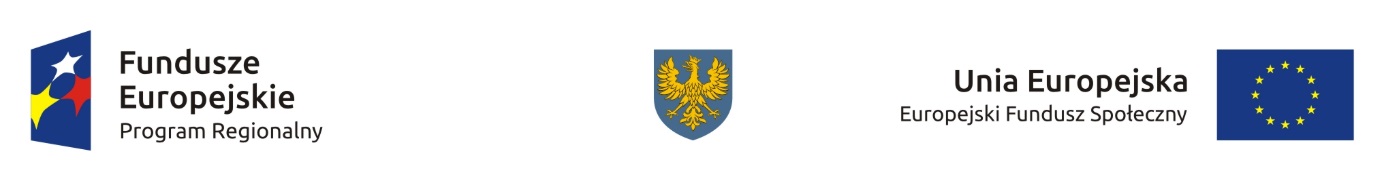 Załącznik nr 9UPOWAŻNIENIE Nr______
DO PRZETWARZANIA DANYCH OSOBOWYCH Z dniem [_________________________] r., na podstawie art. 37 w związku z art. 31 ustawy 
z dnia 29 sierpnia 1997 r. o ochronie danych osobowych (Dz. U. z 2002 r. Nr 101, poz. 926, z późn. zm.), upoważniam [___________________________________________] do przetwarzania danych osobowych w zbiorze Regionalnego Programu Operacyjnego Województwa Opolskiego 2014-2020 w ramach projektu [_________________________] realizowanego w ramach Regionalnego Programu Operacyjnego Województwa Opolskiego 2014-2020 realizowanej/ego/ych przez [_________________________]Upoważnienie wygasa z chwilą ustania Pana/Pani* zatrudnienia w  [_________________________]  lub z chwilą jego odwołania._________________________________
Czytelny podpis, upoważnionej do wydawania i odwoływania upoważnień.*niepotrzebne skreślOświadczam, że zapoznałem/am się z przepisami dotyczącymi ochrony danych osobowych, w tym z ustawą z dnia 29 sierpnia 1997 r. o ochronie danych osobowych (Dz. U. z 2002 r. Nr 101, poz. 926, z późn. zm.), a także z obowiązującymi w [_________________________] Polityką Bezpieczeństwa Ochrony Danych Osobowych oraz Instrukcją zarządzania systemem informatycznym służącym do przetwarzania danych osobowych i zobowiązuję się do przestrzegania zasad przetwarzania danych osobowych określonych w tych dokumentach.Zobowiązuję się do zachowania w tajemnicy przetwarzanych danych osobowych, z którymi zapoznałem/am się oraz sposobów ich zabezpieczania, zarówno w okresie zatrudnienia w ………………….…….., jak też po jego ustaniu. Upoważnienie wygasa z chwilą ustania Pana/Pani* zatrudnienia w……………………………………………………………………lub z chwilą jego odwołania.                                                                 ….…………………………………………                                                                            Czytelny podpis osoby składającej oświadczenieUpoważnienie otrzymałem…………………………………                                                                                                                                (miejscowość, data, podpis)